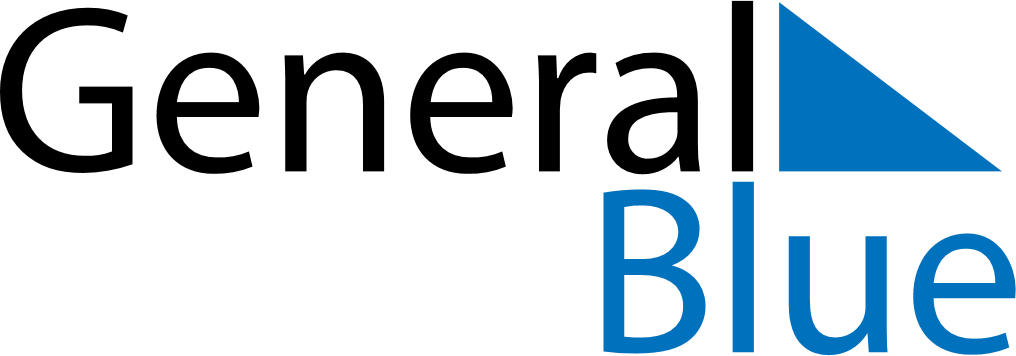 November 2025November 2025November 2025JapanJapanMondayTuesdayWednesdayThursdayFridaySaturdaySunday123456789Culture Day10111213141516Seven-Five-Three Festival17181920212223Labor Thanksgiving Day24252627282930Labor Thanksgiving Day (substitute day)